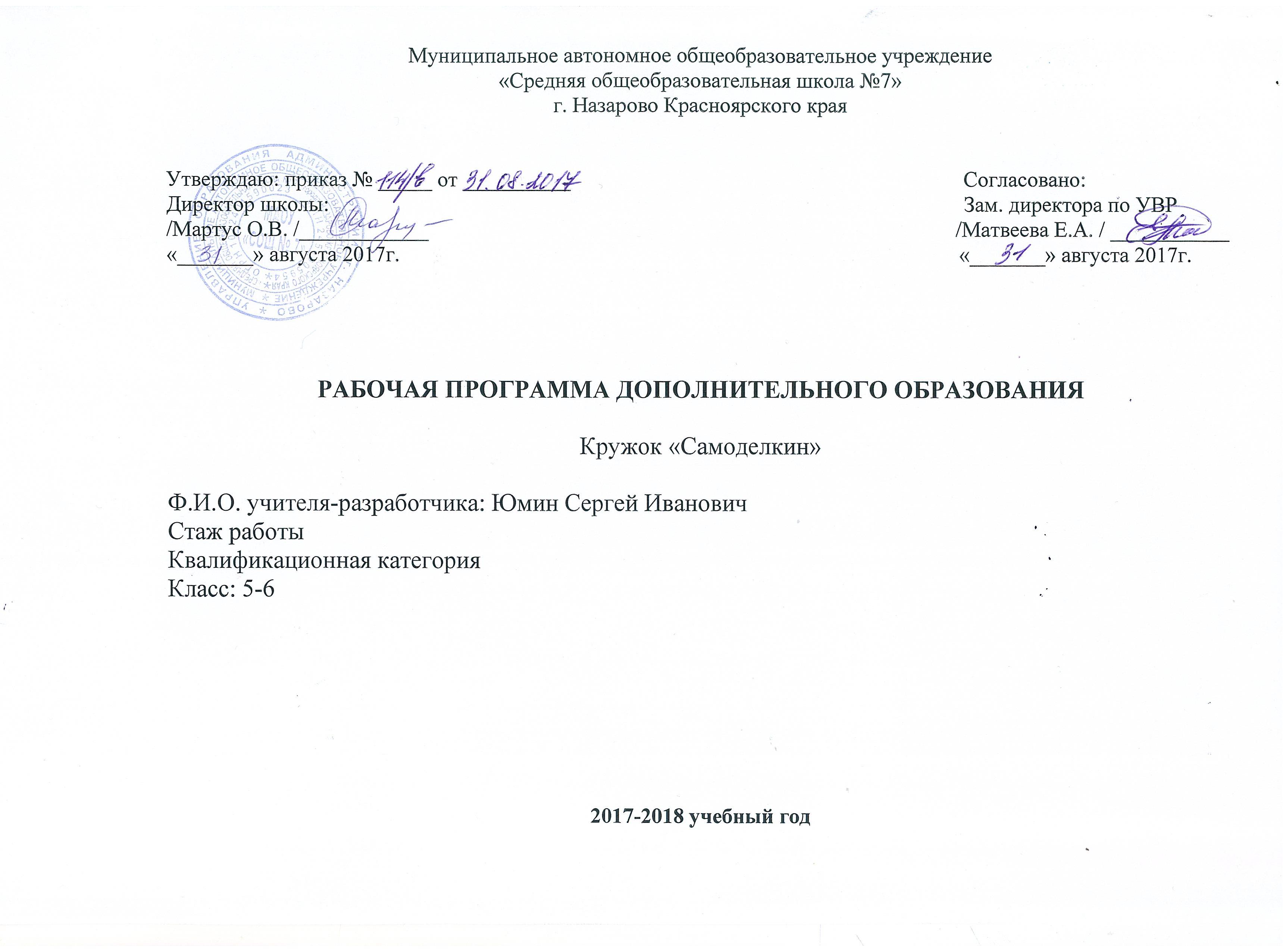 Пояснительная запискаПрограмма внеурочной деятельности кружка «Самоделкин» для учащихся  11- 12 лет составлена на основании нормативных документов: ООП НОО МАОУ «СОШ №7», программы по формированию УУД, в соответствии с Федеральным законом Российской Федерации «Об образовании», Федеральным государственным образовательным стандартом основного общего образования и письмом Министерства образования и науки Российской Федерации от 12 мая 2011 г. № 03-296 «Об организации внеурочной деятельности при введении ФГОС».Актуальность программыАктуальность программы как программы дополнительного образования заключается в развитии творческих способностей ребенка, возможность проявить себя в активной деятельности широкого диапазона. Наиболее эффективный путь развития индивидуальных способностей, развития творческого подхода к своему труду - приобщение детей к продуктивной творческой деятельности.В проекте Федерального компонента государственного Образовательного стандарта общего образования одной из целей, связанных с модернизацией содержания общего образования, является гуманистическая направленность образования. Она обуславливает личностно-ориентированную модель взаимодействия, развитие личности ребёнка, его творческого потенциала. Процесс глубоких перемен, происходящих в современном образовании, выдвигает в качестве приоритетной проблему развития творчества, креативного мышления, способствующего формированию разносторонне-развитой личности, отличающейся неповторимостью, оригинальностью.Что же понимается под творческими способностями?В педагогической энциклопедии творческие способности определяются как способности к созданию оригинального продукта, изделия, в процессе работы над которыми самостоятельно применены усвоенные знания, умения, навыки, проявляются хотя бы в минимальном отступлении от образца индивидуальность, художество.С философской точки зрения творческие способности включают в себя способность творчески воображать, наблюдать, неординарно мыслить.Таким образом, творчество - создание на основе того, что есть, того, чего еще не было. Это индивидуальные психологические особенности ребёнка, которые не зависят от умственных способностей и проявляются в детской фантазии, воображении, особом видении мира, своей точке зрения на окружающую действительность. При этом уровень творчества считается тем более высоким, чем большей оригинальностью характеризуется творческий результат.Наибольшие возможности для развития творческих способностей детей среднего школьного возраста предоставляет образовательная область «Технология». Однако, по учебному плану в 5-7 классах на изучение курса «Технология» отводится всего 2 часа в неделю, а в 8 классе 1 час в неделю. Этого явно недостаточно для развития детского творчества. Улучшить ситуацию можно за счет проведения кружковой работы.Занятия кружка позволяют дать детям дополнительные сведения по трудовому обучению: ребята знакомятся с культурой и историей родного края, с разными видами декоративно - прикладного искусства (резьба, работа с деревом и т.д.) народа, проживающего в родной местности, с изобразительными материалами и техникой рисования (гуашь, аппликация).Деятельность детей направлена на решение и воплощение в материале разнообразных задач, связанных с изготовлением вначале простейших, затем более сложных изделий и их художественным оформлением.На основе предложенных для просмотра изделий происходит ознакомление с профессиями: столяр-плотник, краснодеревщик, маляр. Уже в начальной школе учащиеся пробуют себя в роли специалиста той или иной профессии. Ученики фантазируют, выражают свое мнение, доказывают свою точку зрения по выполнению той или иной работы, развивают художественный вкус.Программа рассчитана на учащихся основной школы, 5-6 классов. Предусматривает групповые и индивидуальные занятия. Материал программы предусматривает теоретические и практические занятия. В процессе занятий уделяется особое внимание вопросам техники безопасности. Коллективность выполнения отдельных изделий развивает у школьников чувства взаимопомощи и ответственности за общее дело. Работа кружка направлена на трудовое, эстетическое, нравственное воспитание школьников. Кружок «Самоделкин» развивает творческие способности - процесс, который пронизывает все этапы развития личности ребёнка, пробуждает инициативу и самостоятельность принимаемых решений, привычку к свободному самовыражению, уверенность в себе.Новизна курса состоит в последовательном развитии осмысления учащимися ценностей трудовой деятельности гражданина современного общества, в создании условий для жизненного самоопределенияВыпиливание и выжигание – один из самых распространённых видов декоративно – прикладного искусства среди школьников. Несложность оборудования, наличие инструментов и приспособлений, материалов, доступность работы позволяют заниматься выпиливанием и выжиганием учащимся 5-6 классов.Цель программы Цель программы – создание условий для раскрытия творческого потенциала ребёнка через освоение практических навыков выжигания и выпиливания с использованием информационных технологий.Развитие творческих способностей, детского сплоченного коллектива через воспитание трудолюбия, усидчивости, терпеливости, взаимопомощи, взаимовыручки.Обеспечение дополнительных знаний по трудовому обучению.Возрождение  интереса у подростков к профессиям, связанные с деревообработкой.Воспитание любви и уважения к своему труду и труду взрослого человека, любви к родному краю и себе.Формирование личности с широким творческим кругозором, воспитание общей культуры, привитие обучаемым нравственных норм поведения.Образовательная цель - развитие личности ребенка, способного к творческому самовыражению через овладение основами технологии изготовления изделий своими руками.Цели будут достигнуты при условии «Я хочу это сделать сам».Задачи программы:Образовательные задачи  Обучить соблюдать требования охраны труда и техники безопасности;Развить познавательный интерес в работе с выжигателем и лобзиком; Формировать образное и пространственное мышление и умение выразить свою мысль на плоскости и в объеме с помощью рисунка; Обучить изготавливать поделки и сувениры с использованием различных материалов: древесина, фанера, ДВП, ДСП, и природного материала;Учить выполнять работу коллективно, развивать проектные способности  школьников.Развивающие задачиРазвитие системы самопознаний и саморазвитий.Развитие воображения, внимания, память, терпения, трудолюбия, интерес к истории родного края, его культуре.Развитие творческих способностей.Развитие  личностных свойств  - самостоятельность, активность, аккуратность.Воспитательные задачиФормировать гражданскую позицию, патриотизм.Воспитывать эстетический вкус, чувство прекрасного, гордость за свой выполненный труд.Воспитывать и развивать художественный вкус и уважение к труду.Воспитывать чувство товарищества, чувство личной ответственности, уважение к работающему человеку. Обобщить у учащихся знания в сферах трудовой деятельности, профессиях, карьере.Условия реализации образовательной программы.Условия набораВ данный коллектив принимаются учащиеся  5 -6 классов. Для занятий в кружке объединяются учащиеся, проявляющие достаточно устойчивый, длительный интерес к конкретным видам практической трудовой деятельности: конструированию и изготовлению изделий, выполнению практических работ.Программа рассчитана на детей среднего школьного возраста 11-12 лет. Нижняя граница возраста объясняется трудоемкостью выполнения, а также необходимостью начальной теоретической подготовки. Принцип построения программы:Принцип научности;Принцип наглядности;Принцип доступности;Принцип дифференциации обучения;Принцип сочетания индивидуального и коллективного образования;Принцип активной деятельности учащихся;Принцип связи теории с практикой;Принцип гуманистической направленности.	Основные требования, выступающие в качестве ориентиров:Опора на собственный опыт учащегося;Обучение в действии;Побуждение к наблюдению и экспериментированию;Чередование индивидуальной и коллективной работы;Создание ситуации успеха каждому из участников процесса;Атмосфера коллективного размышления, дискуссий и совместных поисков вариантов решения проблемы;Диалоговое общение.Место учебного предмета в учебном планеПрограмма рассчитана на 1 год обучения: 2 часа в неделю, 68 часов в год.Особенности организации образовательного процессаУчащиеся изучают предмет, развивают свои таланты, приобретают навыки позитивного общения. В кружке организовано воспитание и образование детей в разновозрастной группе. Ведущий вид деятельности - практический. Всего на работу кружка отводится 2 часа в неделю.Внеурочная деятельность организована во второй половине дня, она направлена на воспитание толерантности учащихся, уважение достоинства человека с разными возможностями, развитие коммуникативных умений, культуры поведения, развитие творческих задатков и способностей учащихся. Планирование и организация обучения осуществляется в соответствии с программами обучения детей.Формы организации образовательного процессаДля решения обучающих, развивающих и воспитательных задач используются формы обучения:Фронтальная форма-предусматривает подачу учебного материала всему коллективу учеников.Индивидуальная форма-предполагает самостоятельную работу обучающихся. Она предполагает оказание такой помощи каждому из них со стороны педагога, которая позволяет, не уменьшая активности ученика, содействовать выработке навыков самостоятельной работы.Групповая форма-в ходе групповой работы учащимся предоставляется возможность самостоятельно построить свою деятельность на основе принципа взаимозаменяемости, ощутить помощь со стороны друг друга, учесть возможности каждого на конкретном этапе деятельности. Все это способствует более быстрому и качественному выполнению задания. Групповая работа позволяет выполнить наиболее сложные и масштабные работы с наименьшими материальными затратами, так как каждый обучающийся может научиться конкретному приему на отдельном образце, который является частью изделия. Особым приемом при организации групповой формы работы является ориентирование учеников на создание так называемых «творческих пар» или подгрупп с учетом их возраста и опыта работы в кружке.Методы проведения занятийМетоды, в основе которых лежит способ организации занятия в кружке «Самоделкин»:Словесные методы обучения:устное изложение;беседа.Наглядные методы обучения:показ видеоматериалов, иллюстраций;показ, исполнение педагогом;наблюдение;работа по образцу.3. Практические методы обучения:Практическая работаДидактический материал:-технологические таблицы, конструкционные схемы, плакаты по деревообработке, фотографии готовых изделий, раздаточный материал (древесина, фанера, ДВП, ДСП), компьютерные программные средств и др.Формы подведения итогов реализации программыЗанятия в кружке по выпиливанию и выжиганию древесины, сочетающие искусство с техническими операциями по ручной обработке древесины, позволяют существенно влиять на трудовое и эстетическое воспитание, рационально использовать свободное время учащихся. Занятия состоят из теоретической и практической частей. Теоретическая часть включает краткие пояснения руководителя кружка по темам занятий с показом дидактического материала и приёмов работы. Программой предусматриваются экскурсии в музеи, на выставки декоративно – прикладного искусства, на предприятия, которые будут способствовать воспитанию у кружковцев интереса к творческой деятельности. Практическая часть занятий состоит из нескольких заданий. На начальном этапе работы осваиваются приёмы выпиливания и выжигания (по каждому виду отдельно). Это должны быть небольшие работы, выполняемые по образцу. Наиболее важным этапом в работе кружка является выполнение школьниками комплексных коллективных работ. При комплектовании групп учитывается подготовленность и возрастные особенности школьников. Во всех возрастных группах необходимо воспитывать у детей умение доводить начатое дело до конца, следить за соблюдением элементарных правил культуры труда, содержанием в порядке рабочего места, приучать экономно и аккуратно использовать материалы, пользоваться инструментами и хранить их в соответствии с правилами безопасности труда. В работе со школьниками 5-6 классов надо учитывать уже имеющиеся у них знания и умения, полученные на уроках в школе или на занятиях в предметных кружках (метапредметные). В процессе кружковой работы у школьников необходимо развивать художественный вкус, понимание ритма, объёма, умение видеть и передавать красоту окружающей действительности, используя древесные материалы соответствующего цвета и структуры. Учащиеся должны самостоятельно выполнять эскизный рисунок в цвете, составлять узор в круге, квадрате, полосе, орнаменты симметричные и несимметричные, выполненные по народным мотивам. Руководитель кружка направляет внимание учащихся на осмысленное применение и выявление красоты природной текстуры, свилеватости, сучков, наплывов. Для работы кружка требуются инструменты, приспособления, материалы: лобзик с пилками, столик выпиловочный, электровыжигатель, ножовка, стамески, рашпили по дереву, рубанок, кисти, шлифовальная шкурка, клей для древесины, бумага чертёжная и копировальная, калька, циркуль, краски акварельные, альбомы для рисования, куски фанеры клееной, обрезки досок и плит. Особое внимание должно быть уделено вопросам безопасности труда и санитарной гигиене. Все кружковцы должны выполнять работу в спецодежде. В результате реализации программы у обучающихся будут сформированы следующие УУД: Личностные: У обучающихся будут сформированы:  - стремление к самосовершенствованию в образовательной области «Технология»;- принятие новой для школьника социальной роли обучающегося, формирование устойчивой мотивации к овладению  информационными технологиями;  -  потребность сотрудничества со сверстниками, доброжелательное отношение к сверстникам, бесконфликтное поведение, стремление прислушиваться к мнению одноклассников;  -  проявление познавательных интересов и активности в трудовой деятельности;-   развитие трудолюбия и ответственности за качество своей деятельности.Обучающиеся получат возможность для формирования:  - таких качеств, как воля, целеустремленность, креативность, инициативность, трудолюбие, дисциплинированность; -  навыков сотрудничества с педагогом, другими взрослыми и сверстниками в разных ситуациях общения в процессе внеурочной деятельности. Предметные: Обучающиеся научатся: -  организовывать свое рабочее место и основные правила техники безопасности;- знать основные понятия графики, графического изображения (чертёж, эскиз, технический рисунок);  - знать принципы подбора столярного инструмента,  по назначению, по виду,  деятельности, по свойствам материалов;  - знать назначение и устройство станков и оборудования (выжигателя, лобзика);-  знать основы композиции: основные принципы декоративного оформления плоскости;  - знать основные приёмы выжигания, типовые композиции и их выполнение на различных видах изделий;  - знать разные виды резьбы и их особенности. Обучающиеся получат возможность:  - рационально организовывать рабочее место.  Соблюдать правила Техники безопасности;  - уметь читать и выполнять рисунки с помощь графического редактора Paint и  элементов векторной графики в текстового редактора MS Word;  - производить разметку заготовки по шаблону;-  применять столярный инструмент по назначению;-  выполнять элементы и мотивы орнаментов в технике выжигания, различных видов  резьбы;-   самостоятельно разрабатывать композиции для выжигания, резьбы и выполнять их;-  бережно обращаться с оборудованием, приспособлениями и инструментами;-  публично презентовать и защищать продукт своего труда.Метапредметные: Регулятивные: Обучающиеся научатся:-   понимать и принимать учебную задачу, сформулированную педагогом;-   планировать свои действия на отдельных этапах работы над изделием;Обучающиеся получат возможность:  - осуществлять контроль, коррекцию и оценку результатов своей деятельности;-  анализировать причины успеха/неуспеха, осваивать с помощью учителя;- позитивные установки. Познавательные: Обучающиеся научатся:  - понимать и применять полученную информацию при выполнении заданий;-  проявлять индивидуальные творческие способности при выполнении творческих работ. Обучающиеся получат возможность:  - объективно оценивать свою трудовую деятельность;-  диагностировать результаты трудовой деятельности;-   проявлять инновационный подход к решению практических задач.Коммуникативные: Обучающиеся научатся:  - включаться в диалог, в коллективное обсуждение,  проявлять инициативу и активность -  работать в группе,  учитывать мнения партнёров, отличные от собственных;-  обращаться за помощью;-  формулировать свои затруднения;-  предлагать помощь и сотрудничество;-  слушать собеседника.Обучающиеся получат возможность: -  адекватно оценивать собственное поведение и поведение окружающих;-   договариваться о распределении функций и ролей в совместной деятельности , приходить к общему решению; -   формулировать собственное мнение и позицию;-   осуществлять взаимный контроль; -  планировать, выполнять и оценивать свои коммуникативные действия - в соответствии с поставленной задачей и условиями ее реализации.  Материально-техническое обеспечение реализации образовательной программыУчебно-материальная база мастерских, оборудование, оснащение: столярный верстак, лобзик, приборы для выжигания, резцы по дереву, ножовки по дереву, рубанок и т. д. ручные инструменты и др. позволяют проводить все технологические операции, свойственные художественной обработке древесины в условиях общеобразовательной школыСодержание программыДетям предлагаются художественно-технические приемы изготовления простейших изделий, доступных для школьников основной школы объектов труда.Содержание программы представлено различными видами трудовой деятельности и направлена на овладение школьниками необходимыми в жизни элементарными приемами ручной работы с разными материалами (древесина, фанера, ДВП, ДСП, и природного материала и т.д.), изготовление изделий, различных полезных предметов для школы и дома.По каждому виду труда программа содержит примерный перечень практических и теоретических работ.Календарно-тематическое планирование (художественное выжигание и выпиливание)Методическое обеспечение.Программы, методические пособия, книги, на которые будет производится опора в работе кружка, перечислены в разделе "литература".Оснащение столярной мастерской, в которой будут проходить занятия, перечислено в соответствующих требованиях.Литература А.М. Марченко.  Настольная книга учителя технологии. Справочно – методическое пособие. Москва. Астрель. Васильева Т.Б., Иванова И.Н. Технология.  Сборник нормативно – правовых документов и методических материалов. Москва. « Вентана – Граф» А.К.Бешенков, В.М. Казакевич. Методические рекомендации по работе с детьми во внеурочное время. Учебное пособие. Москва,« Дрофа» А.П. Иванов.  Секреты работы с древесиной. Москва. « Дрофа»Список литературы для педагога:1. П. Шпильман, «Основы работы с лобзиком», АСТ «Астель», Москва ,2005 г. 2. Л.А. Костина «Выпиливание лобзиком», выпуск №1, Москва, Народное творчество, 2004 г. 3. Л.А. Костина «Выпиливание лобзиком», выпуск №2, Москва, Народное творчество, 2004 г. 4. Ю.В. Соломатов, «Альбом по выпиливанию», Москва «Экология», 1992 г. 5 . А.П. Журавлева, А.А.Болотина, «Начальное техническое моделирование», М.: Просвещение, 1982г. Список литературы, используемый для проведения занятий: В.В. Панченко, «Выжигание по дереву», Феникс, 2005 г. Х. Грунд-Торпе, «Выпиливание лобзиком. Забавные поделки», Москва «Мой мир», 2005г. Интернет ресурсы1. http://www.junior.ru/wwwexam/grafika/paint2.htm 2. http://artvelsk.ru/paint.html 3. http://osvoenie-pk.ru/word.htm 4. http://www.referat.ru/referats/view/28411 5. http://www.plam.ru/compinet/osnovy_informatiki_uchebnik_dlja_vuzov/p6.php 6. http://office.microsoft.com/ru-ru/powerpoint-help/HA010194282.aspx 7. Азы информатики (Автор А.А.Дуванов)  - Азы информатики. Знакомство с компьютером.Дата занятийТема занятияЧасыФорма проведенияРаздел I «Художественное выжигание  по дереву»Раздел I «Художественное выжигание  по дереву»Раздел I «Художественное выжигание  по дереву»Раздел I «Художественное выжигание  по дереву»Вводное занятие. Организация работы в мастерской. Правила ТБ при работе в кружке.  Беседа «Где народные умельцы узоры искали?»1беседаИскусство выжигания.  Устройство электровыжигателя.  Правила ТБ при выжигании. 1беседа Различные виды выжигания.  Приемы выжигания.1беседаПонятие о древесине.  Материалы и инструменты.  Виды фанеры.  Правила ТБ при обработке древесины.1беседа Обработка заготовки напильниками и наждачной бумагой1объяснениеВыжигание. Приемы точечного  выжигания1объяснениеПодготовка заготовки к работе. Виды напильников. Перевод рисунка на заготовку.1практическая работа Выжигание контуров рисунка «Мир животных» 1практическая работа Выжигание контуров рисунка «Мир животных» 2практическая работаВиды художественных красок. ТБ при работе с красками. Раскрашивание рисунка.1беседа, практическая работаРаскрашивание рисунка.1практическая работа Отделка изделия лакированием. Виды лаков.1беседа, практическая работаПодготовка заготовки к работе. Зачистка, перевод рисунка. Плоское выжигание.1беседа, практическая работаВыжигание рисунка «Герои сказок и мультфильмов»1беседа, практическая работаВыжигание рисунка «Герои сказок и мультфильмов»1беседа, практическая работаРаскрашивание рисунка гуашью1самостоятельная работаРаскрашивание рисунка, отделка изделия1самостоятельная работаТехника выжигания. Подготовка заготовки. перевод рисунка на заготовку.1самостоятельная работаВыжигание рисунка с усложненными элементами. Контурное выжигание2беседа, самостоятельная работаПлоское выжигание1практическая работаОтделка изделия. Рамка на изделии: прямая, фигурная2практическая работаРаздел II «Выпиливание лобзиком»Раздел II «Выпиливание лобзиком»Раздел II «Выпиливание лобзиком»Раздел II «Выпиливание лобзиком»Выпиливание лобзиком. Приемы выпиливания. Устройство лобзика. Правила ТБ при работе лобзиком. 1беседа, практическая работаИнструменты и приспособления. Установка полотна в лобзик. Рабочая поза при выпиливании. Подготовка материала для выпиливания.1практическая работаВыпиливание прямой линии: прямоугольник, квадрат, углов: прямых, острых, тупых. Подготовка к выполнению изображения Самоделкина: Рисование прямоугольников, квадратов, линий разной толщины. 2практическая работаИзготовление фигурки на подставке Самоделкина. Подготовка заготовки для выпиливания, перевод рисунка на заготовку. Выпиливание контуров. Подготовка к выполнению изображения  Самоделкина: Различные способы раскрашивания фигур 2практическая работаВыпиливание контуров изделия Самоделкин и подставки. Зачистка изделия. Рисование эскиза «Самоделкин» для кружка «Художественное выпиливание и выжигание»2практическая работаРабота с выжигателем. Выжигание рисунка Самоделкина. Раскрашивание рисунка, сборка и отделка изделия. 1самостоятельная работаВыпиливание волнистой линии, круга, овала. Подготовка к выполнению изображения Неваляшки: Рисование окружностей, эллипсов, линий, шаблонных фигур. 1практическая работаВыпиливание фигурки куклы – Неваляшка. Подготовка к выполнению изображения Неваляшки: Цвет фигур и контуров. Толщина линий фигур. Группировка фигур. 2практическая работаВыпиливание фигурки куклы – Неваляшка.1практическая работаВыпиливание подставки для куклы. Зачистка изделия1 самостоятельная работаВыжигание выпиленного изделия. Раскрашивание изделия, отделка. 1самостоятельная работаИгры - шнуровки. Изготовление домика. Подготовка заготовки к работе. Перевод созданного детьми рисунка на заготовку. Подготовка к выполнению изображения Домик: Приемы рисования бревен. Выделение, копирование, вставка элементов. 1беседа,практическая работаВыпиливание деталей домика: основание, крыша, окна, дополнительные детали. Выполнение изображения Домик для кружка «Художественное выпиливание и выжигание»: Приемы рисование стен дома  1практическая работаВыпиливание деталей домика: основание, крыша, окна, дополнительные детали. Выполнение изображения Домик для кружка «Художественное выпиливание и выжигание»: Приемы рисование стен дома  1практическая работаВыпиливание деталей домика: основание, крыша, окна, дополнительные детали. Выполнение изображения Домик для кружка «Художественное выпиливание и выжигание»: Приемы рисование окон дома 1практическая работаВыпиливание деталей домика: основание, крыша, окна, дополнительные детали. Выполнение изображения Домик для кружка «Художественное выпиливание и выжигание»: Рисование карандашом и кистью. Толщина, форма кисти. 1практическая работаВыпиливание деталей домика: основание, крыша, окна, дополнительные детали. Выполнение изображения Домик для кружка «Художественное выпиливание и выжигание»: Рисование многоугольников. Закраска. Приемы рисования крыльца. 1практическая работаРабота с дрелью. Техника безопасности при работе с дрелью, зачистка изделия. 1беседаВыжигание деталей домика.1самостоятельная работаРаскрашивание  деталей домика гуашью.1самостоятельная работаРаскрашивание  деталей домика гуашью.1самостоятельная работаРаскрашивание  деталей домика гуашью.1самостоятельная работаПодарок маме. Изготовление декоративной корзины с цветами. Перевод рисунка на заготовку, выпиливание контуров корзинки: основание, ручка. Подготовка к выполнению изображения Корзина с цветами: Изображение окружностей, эллипсов. 1беседа,практическая работаВыпиливание контуров цветов. Подготовка к выполнению изображения Корзина с цветами: Рисование цветов с помощью карандаша 1практическая работаВыпиливание контуров цветов. Подготовка к выполнению изображения Корзина с цветами. Копирование фрагментов, поворот1практическая работаЗачистка всех деталей корзины и цветов. 1самостоятельная работаВыжигание рисунка на корзинке и цветах. 1самостоятельная работаВыжигание рисунка на корзинке и цветах. 1самостоятельная работаРаскрашивание деталей корзинки, цветов гуашью. 1самостоятельная работаСоединение деталей корзинки, отделка изделия лакированием. 1самостоятельная работаРаздел III «Самопрезентация» Раздел III «Самопрезентация» Раздел III «Самопрезентация» Раздел III «Самопрезентация» Подготовка поделок к творческой выставке.1практическая работаВыполнение самопрезентации. Подготовка к самопрезентации: «Первые шаги при создании презентации» 1беседа, практическая работаВыполнение самопрезентации. Практическая работа «Оформление титульного листа. Оформление слайда. Фон. 2практическая работаВыполнение самопрезентации. Практическая работа «Вставка текста и рисунков в презентацию»2практическая работаВыполнение самопрезентации2практическая работаВыполнение самопрезентации2практическая работаИтогоИтого68 часов